Universitatea POLITEHNICA din BucureştiFacultatea de Ingineria şi Managementul Sistemelor TehnologiceProgramul de studii: Tehnologia Construcțiilor de MașiniPROIECT DE DIPLOMĂAutor,Absolvent ………………………………….Conducător ştiinţific,………………………………………………………….2018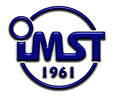 Studii universitare de LicenţăDomeniul: Inginerie IndustrialăProgramul de studii: Tehnologia Construcțiilor de MașiniTEMAPROIECTULUI DE DIPLOMĂ................................................................................................................................................................................................................................Autor,Absolvent …………………………Conducător ştiinţific,………………………………………………                     Decan,                                           Director de departament,     Prof. dr. ing. Cristian DOICIN                                   Prof. dr. ing. Tom SAVU2018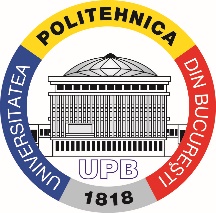 Universitatea POLITEHNICA din BucureştiFacultatea de Ingineria şi Managementul Sistemelor Tehnologice (021) 4029520, (021) 4029302/ Fax: 0213107753http://www.imst.pub.ro